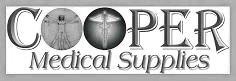 EQUIPMENT RENTAL AGREEMENTThis Equipment Rental Agreement (“Agreement”) is effective as of the date of signature (“Effective Date”), and is made between Cooper Medical, LLC, organized under the laws of Georgia, with offices at 115 John Maddox Dr (“Owner”), and 	(“Renter”). Owner and Renter are hereinafter collectively referred to as “Parties”.Owner rents to Renter and Renter rents from Owner, subject to the terms and conditions of this Agreement: Medical Equipment described on receipt/invoiceTerm. This Agreement shall commence on the Effective Date and remain in full force and effect until Equipment is returned to Owner.  Renter shall return the Equipment on 	, 	, unless terminated earlier consistent with the terms herein.Payment. Renter shall pay the following:$ 	Per day/week/month for  	and authorize Owner to charge the debit card or credit card on file with Owner an amount equal to all payments and fees due under this Agreement.Renter shall also pay other charges in accordance with this Agreement due upon return of Equipment, to the fullest extent allowed by law, including but not limited to:charges for optional services or cleaning, if any;applicable taxes;loss of, or damage or repair to the Equipment, loss of use, diminution of the Equipment’s value caused by damage to it or repair to it, and costs to enforce such charges including administrative fees for processing the claim and legal expenses;a 	charge per 	for late return of the Equipment or the highest amount allowable under law;unless due to the fault of Owner, all fines, penalties, court costs and other expenses relating to the Equipment assessed against Owner or the Equipment during the rental Term;all expenses Owner incurs due to Renter’s failure to return the Equipment including costs in locating and recovering the Equipment;i) all costs incurred to collect unpaid monies due; andk) twenty-five dollars ($25.00) or the maximum amount allowed by law, whichever is greater, for making payment with insufficient funds.Security Deposit. In addition to the fees listed in Section 2, Renter shall pay a deposit equal to the first month rental at the time this Agreement is signed for equipment that costs over $500.00. Owner may use the deposit to cover any amounts due under this Agreement.Late Payment. If Renter fails to make any installment payment within 3 days of the due date, Renter shall pay a surcharge of$25.00 per week for late payments (this charge is in addition to any outstanding rental payments).Location of Equipment. During the Term, Equipment shall be located at customer’s home address or in his/her possession, unless expressly agreed otherwise in writing by Owner.Care of Equipment. Equipment can only be used in a careful and proper manner and shall not be used in any way that is inconsistent with Owner’s instructions or manuals. Equipment that is damaged or needs extensive cleaning due to cigarette smoke smell or other causes may be due an additional cleaning fee not to exceed one half the cost of the equipment.Repair and Alterations. Equipment shall not be serviced or repaired and parts and accessories shall not be replaced without Owner’s prior consent.Restrictions on Use. Renter shall not:permit the Equipment to be used by any person who is not authorized to use such Equipment;operate, use, maintain or store the Equipment in a manner likely to cause damage to the Equipment.Loss or Damage. Renter shall alert Owner to any damage to the Equipment. Renter shall be responsible for any loss or damage to Equipment and loss of use, diminution of the Equipment’s value caused by damage to it or repair to it and missing equipment.Condition of Equipment. Renter acknowledges that Renter has examined the Equipment and that it is in good condition except as otherwise specified. OWNER MAKES NO WARRANTY, EXPRESS OR IMPLIED, COURSE OF DEALING, COURSE OF PERFORMANCE, USAGE OF TRADE OR OTHERWISE, AND EXPRESSLY EXCLUDES AND DISCLAIMS ALL WARRANTIES AND REPRESENTATIONS OF ANY KIND, INCLUDING ANY WARRANTIES OF MERCHANTABILITY, FITNESS FOR A PARTICULAR PURPOSE, TITLE AND NON-INFRINGEMENT.Return of Equipment. Renter shall return Equipment on the date specified in Section 1 in the same condition as Renter received it, except for normal wear and tear. Renter shall return the Equipment to 115 John Maddox Dr, Rome, GA. If Equipment is not returned on said date, Owner reserves the right to take any action necessary to regain possession of the Equipment.Termination. This Agreement shall terminate on the date specified in Section 1. Owner reserves the right to terminate this Agreement earlier upon notice to Renter.Indemnification and Liability. Renter shall indemnify, defend and hold harmless Owner from and against any claim, demand, cause of action, loss or liability (including attorney’s fees and expenses of litigation) for any property damage or personal injury arising from Renter’s use of Equipment by any cause, except to the extent caused by Owner’s gross negligence or willful misconduct. The provisions of this Article shall survive the termination of this Agreement with respect to any claims or liability accruing before such termination.  IN NO EVENT SHALL OWNER BE LIABLE FOR ANY INDIRECT, SPECIAL OR CONSEQUENTIAL LOSS OR DAMAGES ARISING FROM RENTER’S USE or MISUSE OF EQUIPMENT, INCLUDING BUT NOT LIMITED TO LOSS PROFITS AND LOSS REVENUE, EVEN IF INFORMED OF THE POSSIBILITY OF SUCH DAMAGES.Ownership. Owner shall at all times retain ownership and title to the Equipment. Renter shall immediately notify Owner in the event Equipment is levied, has a lien attached or is threatened with seizure. Renter shall indemnify and hold Owner harmless against all loss and damages caused by such action. Equipment shall be deemed at all times to be personal property, whether or not it may be attached to any other property.Waiver. No failure of Owner to exercise or enforce any of its rights under this Agreement shall act as a waiver of subsequent breaches; and the waiver of any breach shall not act as a waiver of subsequent breaches. Owner’s acceptance of payment with knowledge of a default by Renter shall not constitute a waiver of any breach.Severability. In the event any provision of this Agreement is held by a court or other tribunal of competent jurisdiction to be unenforceable, that provision will be enforced to the maximum extent permissible under applicable law, and the other provisionsof this Agreement will remain in full force and effect. The parties further agree that in the event such provision is an essential part of this Agreement, they will begin negotiations for a suitable replacement provision.Entire Agreement. This Agreement represents the entire understanding relating to the subject matter hereof and prevails over any prior or contemporaneous, conflicting or additional communications. This Agreement can only be modified by a written amendment signed by the party against whom enforcement of such modification is sought.Counterparts. This Agreement, and any amendment thereof, may be executed in two or more counterparts, each of which shall be deemed an original, but all of which together shall constitute one and the same document.Renter acknowledges receipt of a copy of this Agreement and acknowledges having read and understood the foregoing.OWNER NAME (Cooper Medical, LLC)	RENTER NAMEof this Agreement will remain in full force and effect. The parties further agree that in the event such provision is an essential part of this Agreement, they will begin negotiations for a suitable replacement provision.Entire Agreement. This Agreement represents the entire understanding relating to the subject matter hereof and prevails over any prior or contemporaneous, conflicting or additional communications. This Agreement can only be modified by a written amendment signed by the party against whom enforcement of such modification is sought.Counterparts. This Agreement, and any amendment thereof, may be executed in two or more counterparts, each of which shall be deemed an original, but all of which together shall constitute one and the same document.Renter acknowledges receipt of a copy of this Agreement and acknowledges having read and understood the foregoing.OWNER NAME (Cooper Medical, LLC)	RENTER NAMEof this Agreement will remain in full force and effect. The parties further agree that in the event such provision is an essential part of this Agreement, they will begin negotiations for a suitable replacement provision.Entire Agreement. This Agreement represents the entire understanding relating to the subject matter hereof and prevails over any prior or contemporaneous, conflicting or additional communications. This Agreement can only be modified by a written amendment signed by the party against whom enforcement of such modification is sought.Counterparts. This Agreement, and any amendment thereof, may be executed in two or more counterparts, each of which shall be deemed an original, but all of which together shall constitute one and the same document.Renter acknowledges receipt of a copy of this Agreement and acknowledges having read and understood the foregoing.OWNER NAME (Cooper Medical, LLC)	RENTER NAMEPrinted NamePrinted NameSignatureSignatureDateDate